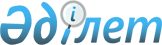 С.Қ.Байбатыров туралыҚазақстан Республикасы Президентінің Өкімі 2002 жылғы 8 сәуір N 321     Серік Қатенұлы Байбатыров басқа жұмысқа ауысуына байланысты Қазақстан Республикасының Жоғарғы Соты жанындағы Сот әкімшілігі жөніндегі комитеттің төрағасы қызметінен босатылсын.      Қазақстан Республикасының              Президенті      Мамандар:       Қасымбеков Б.А.        Багарова Ж.А. 
					© 2012. Қазақстан Республикасы Әділет министрлігінің «Қазақстан Республикасының Заңнама және құқықтық ақпарат институты» ШЖҚ РМК
				